07.01. – 21.01.2024./tylko do użytku wewnętrznego/

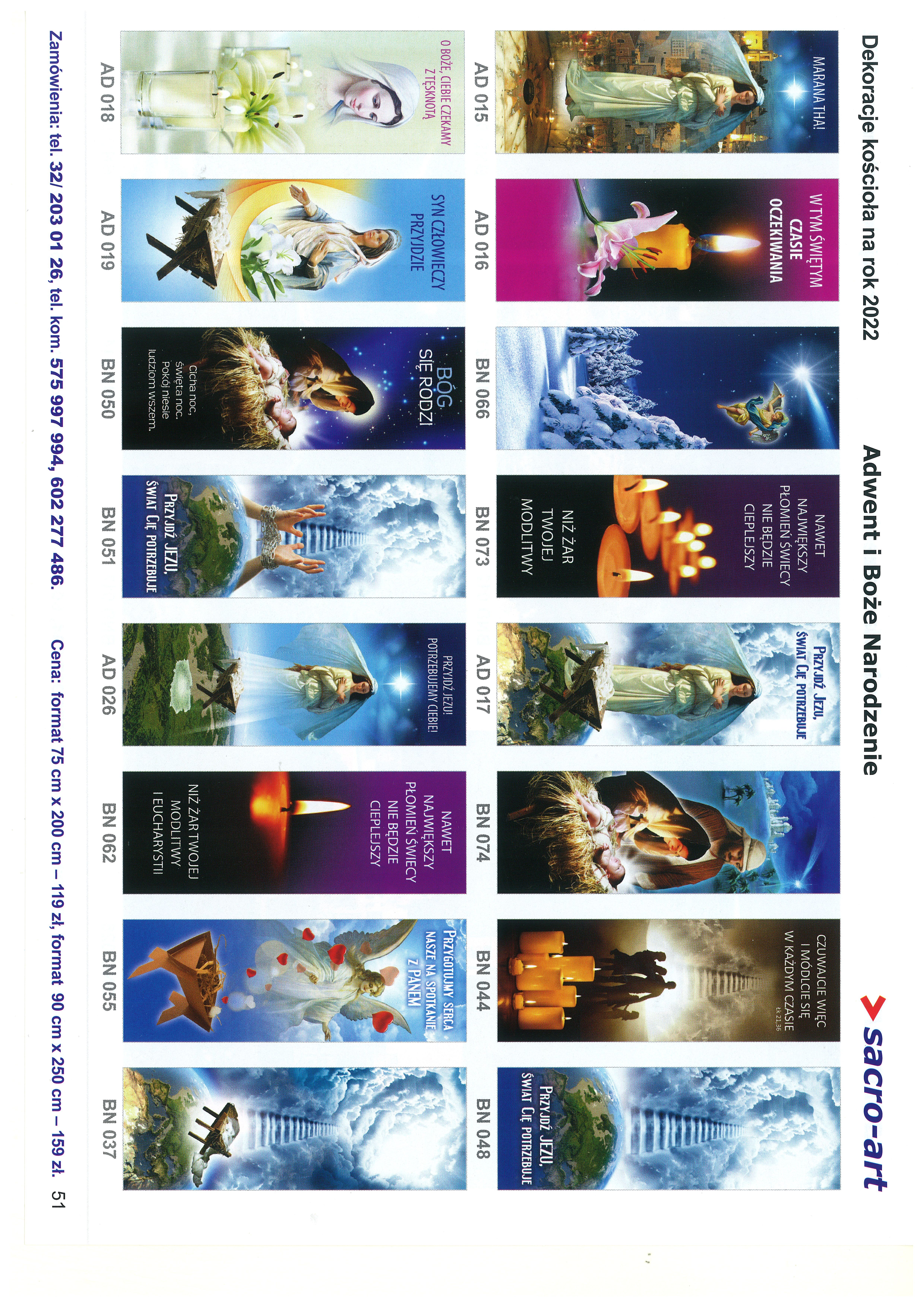 
0GŁOSZENIA PARAFIALNE – 07.01. – 21.01.2024.*Serdeczne Bóg zapłać za Wasze modlitwy, prace i ofiary na rzecz
  naszej parafii i naszych kościołów.
*Serdecznie zapraszamy na Spotkania Opłatkowo – Noworoczne:   - w Czyżowicach – 21.01., w niedzielę, o godz. 16.00, w Domu 
     Kultury,  
   - w Niemysłowicach – 28.01., w niedzielę, o g. 16.00, w Domu  
     Kultury. 
*Można zamawiać intencje mszalne na 2024 rok - najlepiej drogą 
  telefoniczną (tel. 601 861 252) lub też w zakrystii po Mszy św.
PLAN KOLĘDY OD 8.O1. DO 18.01.2024.

NIEMYSŁOWICE (OD GODZ. 15.30)

8.01. (PONIEDZIAŁEK)	-	110, 11, 109, 12, 107, 106, 25, 24,13,  
                                               14, 21, 16, 17, 18, 19,19A, 20A,  
                                               18A,171, 169.
9.01. (WTOREK)		-	104, 26, 27, 103A, 103, 28, 29, 31, 32,  
                                               33, 34, 38, 101, 100.
10.01. (SRODA)		-	39, 40, 42A, 42, 44A, 44, 91, 92, 93,  
                                               94, 95, 96, 97, 98, 99. 
11.01. (CZWARTEK)	-	90, 89, 88, 45, 46A, 46, 87, 48A, 48,  
                                               49, 50, 86, 51A, 51, 85, 52.
12.01. (PIĄTEK)		-	84A, 84, 83, 82A, 82, 55, 56, 56A, 81A, 
                                               81, 80, 79, 78A, 61A.
13.01. (SOBOTA)		-	77, 61B, 76A, 76B, 76, 63, 75, 63A, 74, 
                                               64, 65, 73, 66, 68, 69.
15.01. (PONIEDZIAŁEK)-	70, 129A,129, 95A, 128, 130, 125, 
                                               132, 123, 133, 134,  134A, 134B.
16.01. (WTOREK)		-	134D, 134E, 134F, 134G, 134K, 134L,  
                                               135, 136, 137, 138, 139, 140, 141.
17.01. (ŚRODA)		-	142, 143, 144, 145, 146, 148, 150,  
                                               151, 123A, 122A -105, 122B, 122.
18.01. (CZWARTEK)	-	152, 153, 121A, 121B, 154, 155, 157,  
                                               121, 158, 158A, 158B, 114A.			 	
Przedłużeniem Uroczystości Bożego Narodzenia w kościele, są Odwiedziny Duszpasterskie w Waszych domach, czyli „Kolęda”. Rozpoczęła się 28 grudnia i potrwa do 18 stycznia, w dni powszednie. W Czyżowicach 5 dni: 28, 29 i 30 grudnia oraz 2 i 3 stycznia 2024. 
W Niemysłowicach 12 dni: 4, 5, 8, 9, 10, 11, 12, 13, 15, 16, 17 i 18 stycznia 2024. Kolęda rozpoczyna o godz. 15.30. Pełny plan „Kolędy”, podany jest w osobnym informatorze. 

--------------------------------------------------------------*6.01.2024 r. odszedł do wieczności Jan Zarosiński (l. 75), 
  zam. w Niemysłowicach. Wieczny Odpoczynek…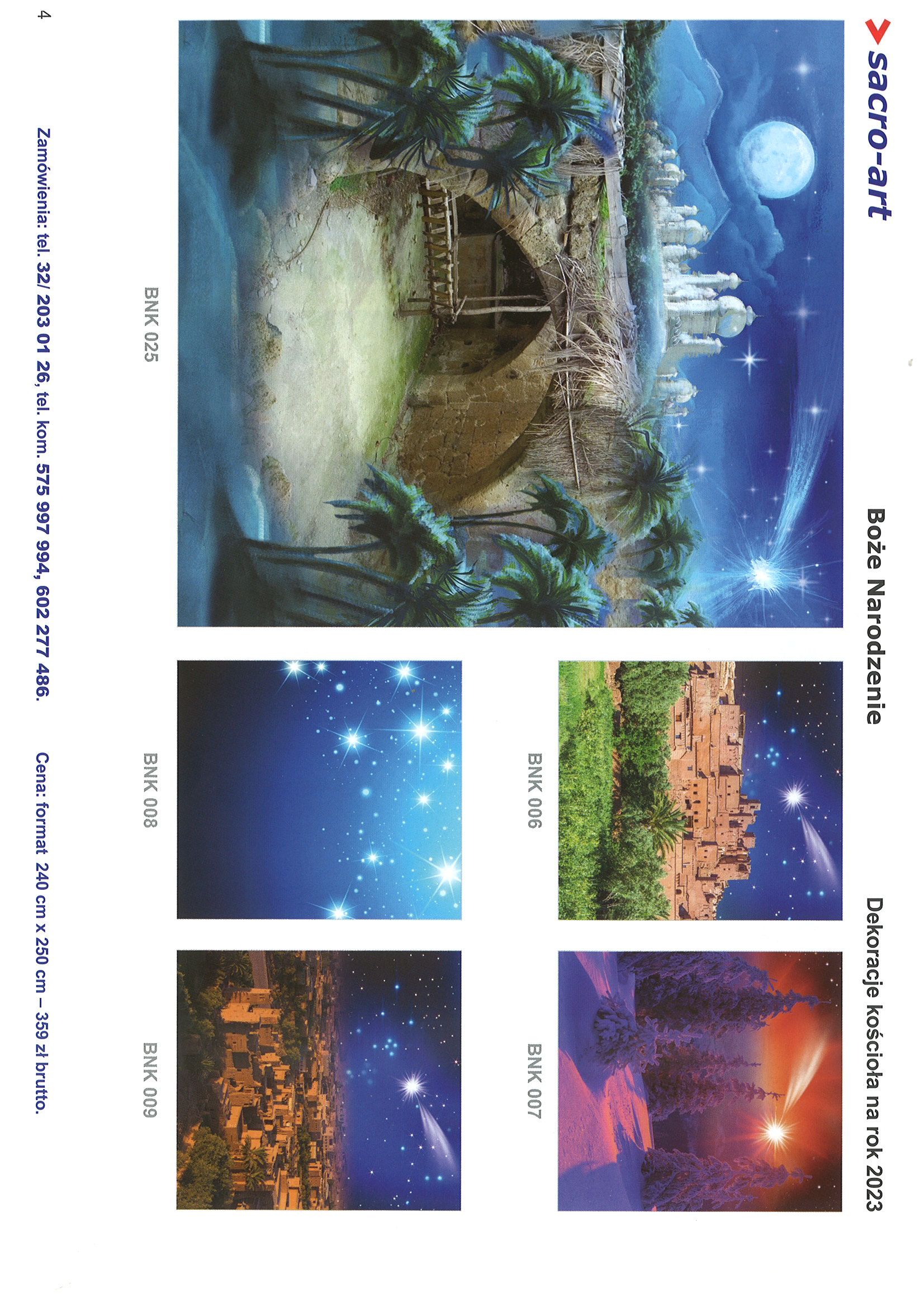  PARAFIA ŚW. ANNY W NIEMYSŁOWICACH     
 /FILIA W CZYŻOWICACH PW. NAJŚWIĘTSZEGO SERCA PANA JEZUSA/
e-mail: parafianiemyslowice@op.pl; www.niemyslowice.infotel.: 601-861-252PORZĄDEK NABOŻEŃSTW 07.01. – 21.01.2024.  PORZĄDEK NABOŻEŃSTW 07.01. – 21.01.2024.  PORZĄDEK NABOŻEŃSTW 07.01. – 21.01.2024.  PORZĄDEK NABOŻEŃSTW 07.01. – 21.01.2024.   NIEDZIELA, 7 stycznia - ŚWIĘTO CHRZTU PAŃSKIEGO                                      Kolekta na potrzeby diecezji i Seminarium Duchownego NIEDZIELA, 7 stycznia - ŚWIĘTO CHRZTU PAŃSKIEGO                                      Kolekta na potrzeby diecezji i Seminarium Duchownego NIEDZIELA, 7 stycznia - ŚWIĘTO CHRZTU PAŃSKIEGO                                      Kolekta na potrzeby diecezji i Seminarium Duchownego NIEDZIELA, 7 stycznia - ŚWIĘTO CHRZTU PAŃSKIEGO                                      Kolekta na potrzeby diecezji i Seminarium Duchownego7.30O szczęśliwą operację i powrót do zdrowia Józefa.O szczęśliwą operację i powrót do zdrowia Józefa.O szczęśliwą operację i powrót do zdrowia Józefa.9.30W Czyżowicach: Za + Jarosława Licznar w 7. r. śm.
Za + Franciszka, Annę i Barbarę Zając oraz ++ z rodziny.
Z podziękowaniem za otrzymane łaski, z prośbą o dalsze 
bł. Boże dla Gabrieli i Andrzeja Napieraj 
z okazji 40. r. Sakramentu Małżeństwa.O powrót do zdrowia Macieja.         Wymiana Tajemnic Różańcowych.W Czyżowicach: Za + Jarosława Licznar w 7. r. śm.
Za + Franciszka, Annę i Barbarę Zając oraz ++ z rodziny.
Z podziękowaniem za otrzymane łaski, z prośbą o dalsze 
bł. Boże dla Gabrieli i Andrzeja Napieraj 
z okazji 40. r. Sakramentu Małżeństwa.O powrót do zdrowia Macieja.         Wymiana Tajemnic Różańcowych.W Czyżowicach: Za + Jarosława Licznar w 7. r. śm.
Za + Franciszka, Annę i Barbarę Zając oraz ++ z rodziny.
Z podziękowaniem za otrzymane łaski, z prośbą o dalsze 
bł. Boże dla Gabrieli i Andrzeja Napieraj 
z okazji 40. r. Sakramentu Małżeństwa.O powrót do zdrowia Macieja.         Wymiana Tajemnic Różańcowych.11.00Za + Władysława i Emilię Koryzna, Antoninę i Adolfa Jarzyckich oraz Marię i Szczepana Koryzna.      Po Mszy św.: „Misterium o Bożym Narodzeniu – Jasełka” 
                    - w wykonaniu dzieci z Niemysłowic.Za + Władysława i Emilię Koryzna, Antoninę i Adolfa Jarzyckich oraz Marię i Szczepana Koryzna.      Po Mszy św.: „Misterium o Bożym Narodzeniu – Jasełka” 
                    - w wykonaniu dzieci z Niemysłowic.Za + Władysława i Emilię Koryzna, Antoninę i Adolfa Jarzyckich oraz Marię i Szczepana Koryzna.      Po Mszy św.: „Misterium o Bożym Narodzeniu – Jasełka” 
                    - w wykonaniu dzieci z Niemysłowic.Od poniedziałku (8 stycznia) do soboty (13 stycznia) Msza św. 
nie odbędzie się, ze względu na trwającą Kolędę – Odwiedziny Duszpasterskie.Od poniedziałku (8 stycznia) do soboty (13 stycznia) Msza św. 
nie odbędzie się, ze względu na trwającą Kolędę – Odwiedziny Duszpasterskie.Od poniedziałku (8 stycznia) do soboty (13 stycznia) Msza św. 
nie odbędzie się, ze względu na trwającą Kolędę – Odwiedziny Duszpasterskie.Od poniedziałku (8 stycznia) do soboty (13 stycznia) Msza św. 
nie odbędzie się, ze względu na trwającą Kolędę – Odwiedziny Duszpasterskie.II NIEDZIELA ZWYKŁA, 14 styczniaII NIEDZIELA ZWYKŁA, 14 styczniaII NIEDZIELA ZWYKŁA, 14 styczniaII NIEDZIELA ZWYKŁA, 14 stycznia7.307.307.30Za + Ewę Pławiak w 1. r. śm., jej ++ siostry Krystynę i Lucynę oraz ++ rodziców i dziadków.9.309.309.30W Czyżowicach:
O zdrowie i bł. Boże dla Władysława Jarosławskiego z okazji 
90. r. urodzin.
Za ++ z rodziny Sztonyk.
Za + ojca i teścia Franciszka Gonsior, Władysława Jarosławskiego, ojczyma Franciszka Przyklenk, 
Marię i Henryka Juraszków oraz + Wandę Kogut.11.00       11.00       11.00       Za ++ rodziców Helenę i Jozefa Krzesińskich.Od poniedziałku (15 stycznia) do czwartku (18 stycznia) Msza św. 
nie odbędzie się, ze względu na trwającą Kolędę – Odwiedziny Duszpasterskie.Od poniedziałku (15 stycznia) do czwartku (18 stycznia) Msza św. 
nie odbędzie się, ze względu na trwającą Kolędę – Odwiedziny Duszpasterskie.Od poniedziałku (15 stycznia) do czwartku (18 stycznia) Msza św. 
nie odbędzie się, ze względu na trwającą Kolędę – Odwiedziny Duszpasterskie.Od poniedziałku (15 stycznia) do czwartku (18 stycznia) Msza św. 
nie odbędzie się, ze względu na trwającą Kolędę – Odwiedziny Duszpasterskie.Piątek, 19 styczniaWspomnienie św. Józefa Sebastiana Pelczara, biskupaPiątek, 19 styczniaWspomnienie św. Józefa Sebastiana Pelczara, biskupaPiątek, 19 styczniaWspomnienie św. Józefa Sebastiana Pelczara, biskupaPiątek, 19 styczniaWspomnienie św. Józefa Sebastiana Pelczara, biskupa18.0018.0018.00Za + Jadwigę, Jana i Stanisława Dancewicz, i ++ z rodziny.Sobota, 20 styczniaSobota, 20 styczniaSobota, 20 styczniaSobota, 20 stycznia9.309.30W Czyżowicach:Za + ojca Bronisława w r. śm. oraz + Olgę Licznar.W Czyżowicach:Za + ojca Bronisława w r. śm. oraz + Olgę Licznar.III NIEDZIELA ZWYKŁA, 21 stycznia. Dzień BabciIII NIEDZIELA ZWYKŁA, 21 stycznia. Dzień BabciIII NIEDZIELA ZWYKŁA, 21 stycznia. Dzień BabciIII NIEDZIELA ZWYKŁA, 21 stycznia. Dzień Babci7.307.307.30Za + Wiktorię, Stanisława, Teofilę i Mieczysława Koryzna 
oraz Teofilę i Antoniego Kamińskich.9.309.309.30W Czyżowicach: O zdrowie i bł. Boże dla Stefanii Szewczuk oraz o opiekę Bożą nad dziećmi, wnukami, wnuczką i prawnuczką. 11.0011.0011.00Za ++ rodziców, Józefę i Stanisława, żonę Stanisławę 
i + syna, ks. Marcina Szewczuk.Za + Piotra Wrońskiego z okazji Dnia Dziadka.16.0016.0016.00Spotkanie Opłatkowo-Noworoczne w Domu Kultury 
w Czyżowicach.*Uroczystość 1. Komunii św.:   w Niemysłowicach – 5 maja 2024 (niedziela) godz. 11.00. 
*Uroczystość Rocznicy 1. Komunii św.: 
  w Czyżowicach – 12 maja 2024 (niedziela) godz. 9.30,  w Niemysłowicach – 26 maja 2024 (niedziela) godz. 11.00.